ROMÂNIA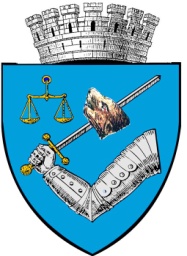 Judeţul MureşMunicipiul Tîrgu MureşPiaţa Victoriei nr. 3, 540026 – Tîrgu Mureş, RomâniaTel. 0040 265 268330, fax 0040 265 266963		e-mail: primaria@tirgumures.ro, www.tirgumures.roSTRATEGIA INTEGRATĂ DE DEZVOLTARE URBANĂ A                                 MUNICIPIULUI TÎRGU MUREȘ 2016-2023Proces VerbalDezbaterea publică privind dezvoltarea economică a Municipiului Tîrgu Mureş, dezvoltarea urbană, mobilitatea şi facilităţile urbane din Municipiul Tîrgu Mureş şi protecţia mediuluiData: 21.11.2016Cuvânt de dechidere:Dana Ijac – Primăria Municipiului Tg.Mureș -Şef Serviciu Proiecte cu finanţare internaţională:“Deschidem astăzi, prima sesiune de dezbateri publice aferente Strategiei Integrate de Dezvoltare Urbană (SIDU), la nivelul Municipiului Tîrgu Mureş”.Rolul, importanţa şi procedura de elaborare a Strategiei Integrate de Dezvoltare Urbană :“Rolul acestei întâlniri, este acela, de a vă prezenta şi de a analiza, câteva, dintre proiectele oraşului care urmeză să fie incluse în Strategia Integrată de Dezvoltare Urbană. Unele, dintre aceste proiecte vor fi, în etapa următoare selectate şi propuse pentru a fi finanţate prin intermediul fondurilor europene, respectiv prin Programul Operaţional Regional şi celelalte programe operaţionale. Rolul întâlnirii de astăzi şi scopul, este de a discuta şi de a analiza în ce masură, aceste proiecte propuse sunt binevenite şi vor contribui la dezvoltarea oraşului, în ce masură, ele corespund nevoilor locuitorilor. Nu vom intra în detalii tehnice şi financiare! Am ţinut să fac această precizare, întrucât  în urma anunţurilor, care au fost realizate în ultimele zile, cu privire la această întâlnire, au ajuns la sediul instituţiei o serie de solicitări pentru a pune la dispoziţia unor cetăţeni memorii, piese desenate, practic anumite detalii de  execuţie ale documentaţiilor tehnice aferente acestor proiecte. Deci, noi, dorim să prezentăm aceste proiecte, să vedem dacă ele sunt binevenite. În perioada următoare, se vor  mai organiza  o serie de asfel de întâlniri, în care să se discute de alte proiecte, care privesc alte secţiuni. Astăzi proiectele sunt grupate pe 3 secţiuni de bază: Mobilitate, Mediu şi Dezvoltare urbană.În continuare, o să vă prezentăm, pe scurt câteva din documentele strategice care fundamentează practic,  aceste idei de proiecte. Aşadar, o să vă prezinte doamna arhitect, Adriana Raus câteva cuvinte despre PUG”.Adriana Raus – architect -echipa PUG: “Sunt recunoscătoare echipei Strategiei Integrate de Dezvoltare Urbană , pentru această invitaţie pentru că Planul Urbanistic Tg. Mureş, fiind în faza de finalizare are nevoie de această coordonare între strategii, studiul de mobilitate urbană şi finalizarea PUG-ului”. Din punctul meu de vedere, PUG-ul are şi el, strategia lui,pe care o veţi regăsi în toate domeniile care vor fi prezentate în continuare. Strategia unui PUG, cred că, reprezintă partea de interes public, care e interfaţa unei documentaţii de gestionare a teritoriului, partea privată, cealaltă parte a gestionării unui teritoriu este reprezentată de Regulamentul care gestionează teritoriul şi acest Regulament urmează să fie supus consultării populaţei pentru a avea garanţia ca îşi atinge scopul. Planul Urbanistic General, este rezultatul unui concurs naţional de arhitectură, a durat ceva timp, dar am încercat, ca pe parcursul acestor 5 ani, să respectăm, să finalizăm şi să punem în aplicare principiile care au stat la baza câştigării acestui concurs, revenind la strategie, ele se regăsesc în strategia PUG -ului şi am selectat 6 domenii importante de amintit, pe parcurs  le veţi regăsi şi în această strategie. Oraşul Tîrgu-Mureş, din punct de vedere al  Planului Urbanistic General şi din punct de vedere al relaţiilor din teritoriu, trebuie să reprezinte un pol de integrare şi un vector de dezvoltatre teritorială, fapt pe care îl poate atinge conlucrând cu teritoriul său periurban, pentru că, în teoria urbană sunt consideraţi poli şi vectori de dezvoltare aglomeraţiile urbane care ating circa 200.000 locuitori, ceea ce Tîrgu-Mureş împreună cu primul său cerc de comune periurbane  atinge. În relaţiile teritoriale, există un sistem concurenţial, ca de fapt, în toată societatea pe care încercăm să o construim de altfel, deci Tîrgu-Mureş are o interfaţă concurenţială cu alte oraşe, cam de aceeaşi capacitate să spunem (aş aminti aici Sibiu), sau o concurenţă de tip complementar cu alte oraşe, faţă de care este mai mic, dar are atuurile sale, (De exemplu: Cluj sau Braşov). Dacă trecem de nivelul de relaţii teritoriale, un alt lucru important, ar fi, profilul de dezvoltare economică, care practic, este menit să susţină acest nivel de lider teritorial şi aici, practic,  PUG -ul s-a preocupat de punerea în valoare în teritoriu, a domeniilor de excelenţă ale municipiului, vorbim aici de : Sănătate, Învăţămant Superior, Tehnologia Informaţiei, acestea sunt elementele care, aparţin, să zicem, viitorului economic, în acelaşi timp tradiţia de construire în Tîrgu-Mureş, platformele economice grupate într-un anumit fel, au creat posibilitatea PUG-ului să seteze şi o interfaţă care ţine uşor de trecut, dar zone de restructurare şi urbanizare, care să se preocupe, de recuperarea elementelor tip industrie, sau alte tipuri de dezvoltări economice care, au fost în ultimele decenii abandonate, se pot recupera, se pot completa cu funcţiuni purtătoare de dezvoltare şi paleta de profil economic a municipiului ar putea fi astfel mai largă. Dacă vorbim de dezvoltarea economică, e foarte importantă  protejarea populaţiei, a potenţialului uman pentru că nu există dezvoltare economică fără cei care o dezvoltă propriu-zis, şi cei care beneficiază de ea. Al-3-lea domeniu strategic ar fi cadrul construit: Tîrgu-Mureş-ul există prin tradiţie, dezvoltat printr-o anumită Axă: (Nord - Est, Sud - Vest) - Axa tradiţional istorică - în lungul zonei Centrale actuale, reconformarea urbanistcă pe care o propune PUG - ul, este scăderea presiunii pe această axă, astfel încât zona istorică centrală să  fie mai bine protejată şi  valorificată, crearea unor alţi poli de dezvoltare, care să  permită dezvoltarea domeniilor de excelenţă, aceşti poli putând fi situaţi în zona Malul Mureşului (care e privit ca o Axă de integrare cu natura şi cu dezvoltări de viitor), dar şi zona “Ieşirea spre Sighişoara”- unde există un cartier rezidenţial cu foarte multă populaţie şi care are nevoie de dotări de tip central, dar în această categorie de dezvoltări alternative la zona istorică  pot fi privite centre expoziţionale, zone de activităţi culturale, s.a., nu vreau să intru în amănunt, deoarece am spus doar 5 minute. Tot la cadrul urban, trebuie să amintim, necesitatea reabilitării în continuare a zonelor dens construite, e vorba de cartierele tradiţionale de locuit, dar şi de asigurarea posibilităţiilor prin extinderi de intravilan moderate (zona Remetea, zona Unirii) pentru posibilitatea ca locuitorii Tîrgu Mureş-ului să beneficieze şi de alte forme de locuire, vorbim aici de locuire individuală. Dacă trecem şi de cadrul construit putem vorbi, aici şi de transport, pentru că e foarte important. Reţeaua stradală, trebuie să asigurea acest suport de reconfigurare spaţială, se poate vedea şi din Planul de Mobilitate Urbană că Tîrgu-Mureş- ul este situat chiar în mijlocul ţării, nu a avut suficiente posibilităţi de macrostructură, dar acest capăt de autostradă ne poate lega – cred că înaintea capitalei, Bucureşti de Coridorul 4, autostrada Turda - Sebeş pe acolo şi avem şi Calea ferată, care  nu a fost de mare ajutor, deoarece  aceasta străbate oraşul în două, dar poate fi transformată într-o cale de circulaţie multimodală care să coopereze cu Aeroportul şi  cu această Axă tradţională şi de cooperare derulată de-a lungul Văii Mureşului. Pe lângă transport, există echiparea edilitară şi un alt punct strategic: “Gestionarea deşurilor”. Aici sunt mai multe aspecte, legate de reabilitarea reţelelor existente, de valorificarea culoarelor lăsate în spaţial urban ca spaţii libere de reţele majore, există o reţea majoră de gaze ,de exemplu care se traduce în spaţiul urban prin zone plantate, până la urmă. Foarte important e, ca zonele de urbanizare să aibă asigurate suficiente reţele edilitare, din acest punct de vedere Tîrgu-Mureş nu are probleme mari, fiindcă are capacităţi de adaptare: alimentare cu apă, canalizare la potenţialul teritoriului său, mai important este să încerce să extindă acest mod de gestionare şi pentru inelul periurban, unde o bună parte din locuitori şi-au gasit teren pentru locuinţă.  Un ultim aspect, e strategia de protecţie a mediului, la ultima dezbatere s-a vorbit că nu există în Tîrgu-Mureş nici munţi foarte înalţi, nici mare, dar avem aceste dealuri şi păduri foarte prietenoase, există culuarul deschis de apele care  străbat oraşul şi mail ales malul Mureşului cu care ar fi cazul să ne reînprietenim. Concluzia, unui raport de mediu, a fost, că oraşul Tîrgu-Mureş este totuşi un oraş curat, în care generaţia tânară alege să-şi crească copii gândindu-se la surse bune de apă şi hrană, un aer curat, ar fi modelul pentru care Tîrgu-Mureş ar trebui să investească şi în protecţia mediului. Deci, în mare aceste puncte, pe care, cred că le veţi recunoaşte în tot cee ce urmează să se povestească azi în continuare.”Dana Ijac:“ Mulţumim. Un alt document strategic, care stă la baza Strategiei Integrate de Dezvoltare Urbană este Planul de mobilitate.  În continuare o să lăsăm echipa de la Planul de mobilitate să ne prezinte câteva specte legate de rolul şi importanţa acestui document”.Rolul şi importanţa Planului de Mobilitate Urbană Durabilă:Boşca Roxana- SC Proiect Transilvania SRL - Planul de mobilitate:“Aş dori să încep cu un citat, drag mie: “Dacă planifici oraşele pentru maşini şi trafic,vei obţine maşini şi trafic, dacă planifici pentru oameni şi locuri vei obţine oameni şi locuri”. Transportul public urban este într-o continuă scădere, concomitant cu creşterea numărului de autovehicule propri, toate acestea duc la poluarea aerului, congestii în trafic, consumuri mari de energie, astfel s-a creat acest plan de mobilitate urbană care se dezvoltă pe 3 direcţii:Infrastructura transportului rutierInfrastructura transportului publicPiste velo şi zone pietonalePlanul de mobilitate urbană doreşte să aducă în oraşele noastre accesibilitate în trafic, siguranţă şi securitate, eficienţa economică, un mediu mai curat şi calitatea mediului urban.Planul de mobilitate urbană se structurează 4 faze: este o fază pregătitoare, o fază în care se stabileşte scopul, unde se identifică problemele şi se stabilesc soluţiile, o fază în care se elaborează planul propriu-zis, şi faza de implementare a acestuia.Rolul Planului de mobilitate urbană este de a face un mediu mai sănătos, transportul să fie mai ieftin şi să petreceţi mai putin timp în trafic, să crească siguranţa pe străzile urbane, astfel veţi avea un oraş mai atractiv pentru turişti şi mai sănătos pentru copii voştri! Tîrgu-Mureş este situat în centrul României, în centru Regiuniii Centru şi în centrul judeţului Mureş. Planul nostru de mobilitate urbană este încă la început, şi de aceea, se va discuta az, doar despre infrastructura mare  de transport rutier. Municipiul Tîrgu-Mureş este străbătut de 5 artere principale, acestea vor fi prezentate mai tarziu. Reţeaua stradală în Tîrgu-Mureş are 191 km. Cele mai aglomerate străzi sunt: strada care vine dinspre Cluj: strada Gh. Doja, strada care merge spre Reghin şi strada care merge spre Sighişoara. Ca şi propuneri, pentru descongestionarea traficului, cel mai important ar fi, să se creeze în regim de urgenţă rutele ocolitoare, despre care vă va  vorbi colegul meu mai departe, Şerban Constantin”.Şerban Constantin- Primăria Municipiului Tg.Mureș – insp. Serviciu proiecte cu finanţare internaţioanală:“ Aş vrea să vă prezint câteva proiecte care au fost aprobate , unele dintre ele în Consiliul Local, care au studii de fezabilitate, unele dintre ele au şi proiectele tehnice întocmite, la care lipseşte doar partea de finaţare . Ceea ce dorim noi, este să căutăm să le includem şi să căutăm finanţări prin fondurile europene care vor fi puse la dispoziţie, precum și prezentarea unor idei de proiecte care rezultă atât din planul de mobilitate cât şi din planul Urbanistic General.Aşi începe cu partea de Nord - Est  a municipiului Tg. Mureş unde CNADNR are acum în lucru, varianta Centurii ocolitoare Ernei – Corunca . Această centură practic,  ne obligă şi pe noi, împreună cu autostrada care vine de la Cluj până la Tg. - Mureş, ne obligă să avem în vedere realizarea centurii ocolitoare a oraşului Tîrgu-Mureş, pe zona de Sud, respectiv prelungirea Căii Sighişoarei, este vorba despre 3 tronsoane de lucru: Primul tronson este în această zonă, unde se doreşte o extindere a Căii Sighişoarei până în giraţia unde va veni centura Ernei - Corunca, după care se va folosi o porţiune din Calea Sighişoarei, întrucât nu este posibil din cauza proprietăţilor private, să se extindă acolo zona şi mai sunt 2 tronsoane care fac legătura de la   strada Budiului, prin spatele cartierului Mureşeni în zona dintre Auchan şi Metro să zic aşa, unde va fi un nod în care va veni Autostrada Transilvania. Aceasta se va termina în strada Gheorghe Doja. Tot în această zonă, pentru fluidizarea traficului, avem în vedere, acel proiect mult discutat, aprobat şi în Consiliul Local, Strada de legătură prin pădure, care se termină undeva în strada Livezeni şi de asemenea, dorim să se facă o legătură dintre această Stradă de legătură şi Centura ocolitoare Ernei - Corunca. Prin aceste proiecte, practic, ştim cu toţii că, tot traficul din Tg. Mureş , cel care vine dinspre Reghin, este concentrat pe str. 22 Decembrie, Sinaia, Chinezu, Libertăţii, după care intră din nou în str.Gheorghe Doja, iar strada Gheorghe Doja este sufocată de cele mai multe ori. Prin acest proiect, practic, ar dispărea această aglomeraţie rutieră, s-ar descongestiona traficul atât prin zona centrală cât şi pe străzile centrale pe Gheorghe Doja şi ar da posibilitatea de noi parcări, chiar şi de piste de biciclete mult dorite în interiorul oraşului. Tot în zona Nord - Est, se doreşte realizarea proiectului Podului Nou peste râul Mureş, care face legătura între cartierul Unirii, respectiv zona Sântana, Voiniceni, pentru a descongestiona traficul de pe podul vechi, din cartierul Unirii şi inclusiv traficul din zona centrală - aici dorim, la fel, să realizăm 2 drumuri, practic ele există în momentul de faţă, ele  sunt drumuri de pământ, pentru a face legătura dintre Sângiorgiu de Mureş cu Strada Nordului. Cine doreşte să vină dinspre zona Reghinului înspre Cluj, poate să aleagă atât varianta aceasta care, mai mult este destinată traficului greu cât şi varianta pe care am s-o propun în continuare. Mai departe avem Podul din cartierul Unirii, care face legătura cu strada Călăraşilor, acesta are un Studiu de fezabilitate şi un Proiect Tehnic întocmit, se doreşte reabilitarea lui, întrucât cred că, de peste 30 de ani nu a mai avut o intervenţie serioasă, decât la stratul de uzură. Aici dorim o extindere a străzii Insulei pe Malul Mureşului pe 2 direcţii pentru a face legătura cu un nou pod propus peste râul Mureş, în zona Combinatului Azomureş, care va face legătura cu localităţile Sâncrai şi Nazna şi în acelaşi timp legătura cu strada Gheorghe Doja în nodul în care va veni Autostrada Transilvania. De asemenea, avem o prelungire a străzii Libertăţii, o propunere de proiect. Aceste străzi sunt foarte importante atât pentru locuitorii care locuiesc în Nazna şi în Sâncrai, pentru că ei sunt nevoiţi să meargă roata, să ocolească,  ori pe podul din cartierul Unirii, ori pe la strada Barajului şi sunt importante pentru activitatea economică, industrială din zona respectivă, vor avea acces direct la Autostrada Transilvania care, sperăm noi în următorii 2-3 ani, să ajungă la Tîrgu-Mureş. (Lucrările sunt, se văd în momentul de faţă în zona Ogra) şi le va facilita accesul pentru aprovizionare, materii prime şi efectiv produsele lor vor avea o legătură directă cu autostrada). De asemenea, aş vrea să prezint Masterplanul României pe transport, este prezentată Autostrada Transilvania, care mai nou ne ocoleşte. Practic, Autostrada Transilvania nu  mai face legătura dintre Tîrgu Mureş – Sighişoara – Braşov - Bucureşti, din păcate este supărarea noastră, de aceea şi spunem acestei  strategii oarecum scoaterea municipiului Tîrgu Mureş din izolare, deoarece noi ne-am simţit izolaţi în momentul în care am văzut că, autostrăzile nu mai trec aşa cum au fost propuse iniţial să facă legătura Tîrgu Mureş - Sighişoara – Braşov - Bucureşti. Practic, Autostrada Transilvania se termină la Tîrgu-Mureş, cealaltă o ia pe zona Turda - Alba Iulia – Sibiu – Braşov - Bucureşti, dar totuşi, avem noroc că s-au pornit demersurile pentru autostrada de la Ungheni spre Iaşi, care oarecum ne va facilita accesul şi în zona de Est a ţări. Vă mulţumesc! O las mai departe pe doamna Dana Ijac să vă prezinte în continuare proiectele”.Dana Ijac – (prezentare proiecte):“Fondurile europene şi felul în care ajung ele în România şi în municipiul Tg. Mureş. Povestea a început, imediat după anii 1990. În primii ani, am auzit vorbindu-se foarte mult despre proiectele PHARE, iar fondurile alocate au avut valori mai mici. Din 2007 deja vorbim de bani mulţi si de programe operaţionale. În etapa 2014-2023 avem o alocare de 41 mld. de Euro, împărţită pe mai multe programe operaţionale. Programul Operaţional Regional (POR), are o alocare la nivelul României de 8,25 mld Euro şi el este foarte important pentru administraţia publică locală, întrucât ne dă posibilitatea să accesăm în mod direct, în calitate de solicitanţi, bani pentru investiţii, vorbim aici de infrastructura mică, în sensul proiectelor care privesc cercetare - inovare, şcoli, spitale, drumuri, zone care deservesc familii defavorizate. Aceste fonduri în baza unor criterii stabilite şi a unor regulamente sunt împărţite pe 12 axe prioritare. Pe 6 dintre aceste axe, municipiul Tg. Mureş poate să depună proiecte, practic, poate accesa fonduri. Cea mai importantă axă, în cadrul acestui program operaţional POR, este Axa prioritară 4 - Sprijinirea dezvoltării urbane durabile. Fondurile care sunt alocate,  sunt direcţionate pe 4 obiective tematice majore : transport urban respectiv căi de rulare, piste de de biciclete, mijloace de transport ecologice destinate transportului urban în comun. O nuanţă, în această etapă, aici nu mai vorbim de proiecte prin care se finanţează străzi, tronsoane de drum, artere, poduri, podeţe, ci vorbim de căi de rulare, asta înseamnă că se are în vedere trasee care pot fi modernizate şi care sunt destinate deplasării dintr-o parte, în alta a oraşului. Cel de - al - 2 - lea obiectiv tematic, vizează revitalizarea zonelor urbane, respectiv pot fi finanţate proiecte prin care se refuncţionalizează terenurile abandonate - clădiri, terenuri. Al - 3 - lea obiectiv tematic – acţiuni integrate pentru comunităţi marginalizate, respectiv pot fi finanţate construcţii, reabilitări de clădiri care au ca şi destinaţie activităţi educative, culturale şi recreative. Al-4-lea obiectiv tematic, spre care pot fi orientaţi banii de pe această axă este infrastructura de educaţie: creşe, grădiniţe, licee tehnologice, şcoli profesionale şi tehnice.Ceea ce este foarte important pe această axă, este faptul că municipiul Tg. - Mureş are o alocare de 31 milioane de Euro. Practic, fiecare municipiu, prin acestă axă, are din start, alocaţi nişte bani. Dacă până la sfârşitul anului , respectiv decembrie 2019, aceste sume nu sunt contractate şi nu fac obiectul unor contracte de finanţare, alocarea directă se pierde şi banii se redistribuie, va trebui să participăm practic, la un concurs cu alte municipii.Întrebare: „De ce avem noi această sumă şi alte municipii, au sume mai mari sau mai mici?”Răspuns: În formula de calcul s-a luat în evidenţă numărul de locuitori al fiecărui municipiu, fiecare municipiu care este desemnat prin lege pol de dezvoltare urbană, are această alocare financiară. Care sunt condiţiile pentru care noi să putem accesa aceste fonduri?Sunt multe întrebări în ultimii ani de ce se vorbeşte de tot felul de strategii, care poartă denumiri diferite: Plan integrat de dezvoltzare urbană, Strategie integrată, Masterplan sau alte denumiri. În Regulamentul europen, o condiţie de bază, pentru alocarea acestor fonduri este relizarea de documente strategice. în această sesiune, vorbim despre Strategia Integrată de Dezvoltare Urbană (SIDU), ca document strategic general al unei localităţi, care priveşte dezvoltarea oraşului şi include proiecte pe toate secţiunile de dezvoltare. Ca şi document obligatoriu, (eu îi spun document pereche) este Planul de Mobilitate Urbană. Alte tipuri de strategii care sunt necesare a fi finalizate şi depuse spre evaluare înainte de a depune cererile de finanţare: Planul de acţiune pentru energie durabilă (acesta este document obligatoriu pe Axa 3 care priveşte reabilitarea termică a clădirilor rezidenţiale şi a clădirilor publice) Strategia de Dezvoltare locală, respectiv Grup de acţiune care este destinat Axei 9 - respectiv zonele în care trăieşte o populaţie defavorizată. Avem o strategie “Vedetă” , respectiv strategia privind adaptarea la schimbările climatice, realizată prin intermediul unui program finanţat de fonduri norvegiene. Doar 3 municipii din România, au această strategie în acest moment elaborată, urmează să fie aprobată, în baza acesteia putem accesa fonduri prin mecanismul de finanţare al fondurilor norvegiene.Care este situaţia Strategiei integrate la nivelul municipiului Tîrgu-Mureş?Avem forma crudă, finalizată, secţiunea de analiză socio-economică este finalizată, mulţumim pe această cale instituţiilor care ne-au pus la dispoziţie o serie de date statistice, programe şi proiecte specifice. Avem secţiunea de proiecte care este compusă din proiectele incluse în PIDU la nivelul anului 2010 şi care nu au fost finalizate, o serie de studii care au fost realizate în ultimii 6 ani şi proiecte depuse în cadrul diferitelor întâlniri, dar şi o serie de proiecte care au fost propuse de instituţiile specializate şi Organizaţiile Neguvernamentale în ultima perioadă. În continuare, vom trece la prezentarea acestor proiecte. Aceste proiecte sunt grupate pe 3 secţiuni: Mobilitate, Mediu, Dezvoltare economică. Am o rugăminte, ca şi regulament de desfăşurare, prezentare, de analiză a acestora, ne vom duce pe secţiuni distincte, le vom prezenta, apoi vă vom da cuvântul pentru întrebări şi clarificări, după care vom merge mai departe. Vă rog să vă prezentaţi şi să încercăm să ne  încadrăm în maxim 3 minute.Revin cu rugămintea, de a ne centra pe utilitatea acestor proiecte şi să nu intrăm în foarte multe detalii tehnice, în acest moment. Dupa ce SIDU va fi finalizată, aprobată şi supusă procedurii de mediu împreună cu planul de mobilitate, se va trece printr-un mecanism special, stabilit în baza unor regulamente emise Autoritatea de Management a POR şi ulterior vom discuta şi alte elemente care stau la baza selectării acestora  şi includerii în lista de finanţare.MobilitateLa secţiunea de Mobilitate (nu aş dori să mai repet încă o dată), aici e vorba despre proiectele incluse în infrastructura de transport mare sub titulatura “Scoatea municipiului Tîrgu Mureş din izolare”. Practic, traseele prezentate de colegul meu, fac parte din documemntele tehnice care poartă denumiri diferite, practic,  sunt obiectul unor studii de fezabilitate şi unele chiar proiecte tehnice. Vorbim aici de :Prelungire Calea Sighişoarei pe trei tronsoane:Prelungire Calea Sighişoarei în direcţia DN 13, Tîrgu MureşStradă de legătură între prelungirea Calea Sighișoarei în direcţia DN 13, Tîrgu Mureş Tronson de legătură între strada Budiului şi Autostrada Transilvania, Tîrgu MureşStradă care face legătura între DJ135 (spre Livezeni) şi centura ocolitoare  propusă de CJ Mureş (DN 13 spre Sighişoara şi DN spre Reghin)Realizarea unui pod nou: Pod  peste râul Mureş zona Aleea Carpaţi, Tîrgu MureşRealizarea unui pod nou: Pod  peste râul Mureş zona Azomureş, Tîrgu MureşCreare stradă de legătură Spitalul Judeţean de Urgenţă Mureş şi strada Livezeni;Tren Urban Reghin-Tîrgu Mureş-Aeroportul Transilvania-RăzboieniReparaţie capitală a podului peste râul Mureş cu pasaj superior peste linia CF Deda Tg Mureş, str. CălăraşilorCale de circulaţie pe latura de NV a municipiului Tîrgu MureşCalea ferată-transmutare sau semiîngropareRealizarea unei căi rapide de circulaţie rutieră, exclus traficul greu,  care să traverseze oraşul pe direcţia Cluj – Reghin, pe traseul actual al căii ferate care se va muta pe malul drept al MureşuluiExtinderea zonei periurbane incluzând şi municipiul ReghinÎntrebări şi răspunsuri pe această  temă, pentru că este o secţiune mai special, prin care se pun în mişcare bani mulţi, să spun aşa? Doresc să precizez faptul că, în mape aveţi atât propunerile de proiecte cât şi chestionarele care au fost puse la dispoziţie prin site şi fisele de proiecte. Orice propunere pe care o aveţi, este binevenită, noi nu grupăm acuma proiectele, în proiecte bune, proiecte rele, sunt proiecte propuse şi analizăm dacă ele sunt necesare oraşului şi sunt binevenite pentru locuitorii oraşului Tîrgu-Mureş. Dacă doriţi, vă rugăm să le completaţi şi să le lăsaţi la plecare.Ştefănescu Dănuţ – Agenţia de Protecţie a Mediului:„Referitor la drumul de legătură Livezeni – Spitalul Nou prin pădure, după cum ştiţi pădurea este arie protejată, inclusă în Situl Natura 2000, intrând în Procedura SEA de Mediu, va crea foarte multe probleme pentru aprobarea acestei proceduri. În rest tot ceea ce se doreşte a se face cred că va fi de bun augur din punct de vedere al Mediului”.Dana Ijac:O informaţie importantă pentru noi toţi!Dan Crealma - angajat Azomureş:„Intervenţia pe care vreau să o fac este în nume personal – Prelungirea Căii Sighişoara are o foarte mare problemă, partea veche care şi acum, în momentul de faţă este blocată în zona Dâmbului, în spatele Dâmbulu, întâmplarea face că locuiesc acolo. Ca şi soluţie, dacă se poate, înţeleg că situaţia e destul de dificilă, prelungirea Căii Sighişoara, unirea celor 2 segmente: cel dinspre drumul spre Sighişoara cu cel ce trece deasupra cartierului Mureşeni, una la  mână. A doua la mână, a doua variantă ar fi dacă se poate insista la CNADR pentru prelungirea autostrăzii A3 până în zona Nordului de la Acăţari. Asta ar ajuta foarte mult, în sensul că traficul, care vine dinspre Reghin înspre Nord coboară în jos înspre Acăţari şi o ia spre autostradă şi se deplasează spre Cluj, astfel o să avem Calea Sighişoarei blocată”.Tatár Béla - Transport local:„Aş avea 2 întrebări, dacă îmi permiteţi, stimată doamnă, stimaţi colegi,  e vorba de mobilitate şi transport public în persoană. Când aţi făcut aceste proiecte poate aţi făcut şi niste măsurători, fluxul de automaje?Aş vrea să ştiu, Livezeni – Spital, ce flux de maşini permite, ce mijloc de transport public poate să se deplaseze pe acolo şi cine va circula pe acolo? Că nu cunosc pe nimeni din Tudor, ca să meargă până în Livezeni sau să meargă până la Spital. Adică, această centură pentru mine, nu cred că este un lucru foarte bun, nu ajută mobilitatea acestui segment al oraşului, fiindcă este şi cealaltă centură - Consiliul Judeţean, care este la Corunca şi intră la Ernei, adică distanţa este doar de 8 km pe drumul principal, adică între Spitalul Nou şi Ernei, adică o legătură altceva, nu văd şi pe viitor, dacă vrem să creştem fluxul de călători cu transportul, al mijloacelor de transport în comun, ca să evităm maşinile şi poluarea automat, aceste artere secundare care se preconizează au mult mai mare prioritate privitor la oraşul Tîrgu-Mureş şi atunci trebuie să luăm în calcul şi zona metropolitană, că are o legătură întotdeauna cu acele comune legate (lipite) de Tîrgu-Mureş, mai exact cazul : Cristeşti, Corunca, Livezeni, Sântioana şi Sâncrai. Normal dacă ajungem cu aceste artere, foarte bine gândite de altfel, trebuie să vedem şi dacă o să continue  care nu văd pe harta respectivă. Adică noi am făcut anul trecut Mureşul şi de acolo ce se va întâmpla? Că aceste artere scot maşinile afară din oraş, dar se blochează dincolo, fiindcă nu sunt spaţii momentan în aceste zone prevăzute şi n-am văzut legăturile ca să pot să dezvolte oraşul şi să ducă mai departe transportul greu şi transportul cu fluxul de călători, după ce am ieşit din municipiul Tîrgu-Mureş”.Dana Ijac:Da. Asta ştim, că Planul de mobilitate va avea o anexă, care va vorbi cum anume continuă reţeaua  aceasta în zona periurbană, acesta este de fapt şi rolul Planului  de mobilitate!”Daniel Ştefan – Universitatea Petru Maior - cadru didactic:„ Sunt aici în nume personal, deci mă reprezint pe mine. Raportat la proiectele, dacă puteţi să reveniţi puţin în lista de proiecte, proiectul de realizare a unei căi rapide de circulaţie rutieră, exclus trafic greu care să traverseze oraşul pe traseul actual al Căii ferate, mi se pare că acest lucru contravine exact principiului pe care l-a enunţat colega dumneavoastră, la început. Adică, dacă vrem un oraş prin care să treacă maşini, să lăsăm maşinile care trebuie să traverseze oraşul, să ocolească oraşul pe variantele pe care le-aţi propus. O propunere în acest sens, probabil că acel tren urban, care trebuie să circule  şi prin Tg. Mureş şi care ar putea constitui o axă rapidă pe actualul amplasament al căii  ferate, ar fi mai bine venită din punctul meu de vedere, şi ea poate fi utilizată pe întraga axă de la Azomureş până la Gara Mică sau până în zona Weeckend chiar şi localităţile care sunt în continuare şi cred că, aici, în această zonă unde s-a prezentat infrastructura de trafic mare trebuie să avem, în vedere şi componenta de trafic intern: Zonele de transport cu autobuzul, probabil acest oraş trebuie să fie cu mai puţine maşini, iar dacă facem o astfel de şosea care trece prin oraş, prin zone locuite, cred că nu este un lucru benefic pentru noi”.Dana Ijac: Multumim!Dan Maşca: „ Aş dori să întreb, aţi făcut vreo analiză – studiu, legat de scăderea populaţiei pentru anii care vin, în Tg. Mureş?”Dana Ijac: „ Da, avem în cadrul Strategiei, secţiunea specială de demografie cu datele corespunzătoare”.Dan Maşca:„Şi va fi făcută public?”Dana Ijac:„Da. Cel târziu până în data de 10 decembrie, o dată cu publicarea Procesului Verbal al şedinţei, noi o să publicăm toată strategia aşa cum este ea, cu toate datele, aproximativ peste 200 de pagini”.Dan Maşca:„Legat de mobilitate şi biciclete şi maşini mai puţine, mă întrebam dacă este PUG-ul acesta care nu e aprobat după atâţia ani de zile, cât mai durează să fie aprobat, şi dacă prevede ca atunci când vine cineva din afara oraşului şi să meargă în oraş cu diferite activităţi, fiind totuşi capitală de judeţ şi poate chiar de o Regiune la un moment dat, dacă se face cum se fac afară anumite parcări, locuri pentru maşini, laşi maşina şi îţi iei tramvaiul, autobuzul şi te deplasezi - dacă sunt asfel de locuri prevăzute legat de mobilitate? dacă nu, aş sugera.”Dana Ijac:Avem în secţiunea următoare prevăzute, aceasta e secţiunea drumurile ocolitoare sub egida scoaterea municipiului din izolare şi care să facă legătura cu autostrada, urmează pe interior parcări şi zona cealaltă pe secţiunea drumului.Dan Maşca:„Mulţumesc. Deci partea cu PUG, suntem siguri că acest PUG va fi aprobat că totuşi PUG-ul acesta durează de câţiva ani de zile, am mai participat la nu ştiu câte discuţii cu PUG acum câţiva ani şi încă nu este aprobat şi întreb pentru că am înţeles că se aprobă undeva la Bucureşti, sau nu ştiu, nu depinde doar de comunitate şi poate mă lămuriţi dacă are importanţă PUG-ul acela care va fi sau nu aprobat cu ceea ce discutăm astăzi.A-3-a întrebare: Aţi spus că sunt 31 milioane pe axa aceasta?”Dana Ijac: „Da, numai pe această Axă, Axa 4 sunt 31 de milioane destinate municipiului Tg Mureş”.Dan Maşca: „Din întâmplare, există vreo estimare, cam la ce valoare se cifrează toate aceste proiecte enunţate?”Dana Ijac: “ Astea sunt undeva la 80 milioane Euro”.Dan Masca:“ Am înţeles şi atunci decizia finală, va fi luată la o altă dezbatere, se ia de cineva anume?”Dana Ijac: “Da, asta am spus există o procedură şi la următoarea dezbatere publică o să o prezentăm, e un mecanism destul de dificil şi n-am vrut să o prelungim”.Dan Maşca:„Va fi un potenţial referendum în comunitate, care să implice comunitatea?”Dana Ijac:“ Da! Obligatoriu, va fi constituit un organism numit “Autoritate Urbană”, care va trebui să aibă o lisă specială de criterii de selecţie şi care va fi şi verificată ulterior. Dar, aceste proiecte pot fi finanţate şi din Bugetul Local şi sunt şi alte mecanisme financiare europene în acest moment”.Daniela Miheţ – Arhitect Şef- Primăria Municipiului Tirgu Mureș: „Să vă răspund legat de PUG! Aşa cum spunea doamna Raus, Planul Urbanistic General a început nu aşa, cum să zicem, se obişnuieşte cu o licitaţie ci cu o selecţie a echipei printr-un concurs de soluţii. PUG-ul, în derularea lui, reactualizarea Planului Urbanistic General are 3 etape mari (noi deja le-am finalizat pe primele două): Prima este cea de studii de fundamentare, finalizată, aprobată de Consiliul Local. Cea de-a doua de PUG preeliminar, unde am avut acele dezbateri publice similare, tot aşa, ziua şi domeniu, dacă vă aduceţi aminte şi care a fost, nu neapărat dezbatere publică, ci consultare, practic am invitat, nu doar publicul larg ci actori din comunitate, din diverse domenii, pe diverse teme ca să îi consultăm şi să le dăm posibilitatea să contribuie la varianta de PUG preeliminar. Şi acest PUG preeliminar, etapa a - 2 -a fiind aprobată, de ani de zile, aţi văzut panourile în centrul oraşului, avem puse şi în zonele de interes public, tocmai pentru a avea timp populaţia să se familiarizeze cu propunerile PUG-ului şi să depună observaţii, propuneri sau obiecţii în toată această perioadă. Ele au fost primite, au primit răspuns, iar acum suntem în faza finală, în situaţia de a obţine ultimele avize, să zicem cele mai grele, pentru că avizele noastre pentru PUG, se obţin în mare majoritate de la ministere, ministerele ne obligă să trecem pe la sucursalele lor regionale sau locale, iar avizul final , după ce avem toate avizele obţinute ni-l va da Ministerul Dezvoltării, şi bineînţeles vom merge în paralel şi la Consiliul Judeţean, după care îl va aproba Consiliul Local, deci PUG – ul se aprobă de catre Consiliul Local, aşa cum Consiliul Local a aprobat şi prima şi a - 2 - a etapă. Mai mult decât atât, Regulamentul Local de Urbanism aferent PUG - ului, cel care propune zonificările cu condiţiile de construire în fiecare localitate, este într-o formă, relativ finală, urmând să fie pusă la dispoziţie astăzi, sau mâine conform calendarului comisiei tehnice de urbanism şi amenajarea teritorială formată din specialişti, urmând ca după observaţiile lor, să-l punem spre consultare pe site, inclusiv să reînnoim panourile pentru a putea cetăţenii să se uite fiecare în zona lui , ce este voie şi ce nu este voie să se construiască, care este previziunea pentru propunerea de dezvoltare a zonei, a cvartalului unde locuieşte. Şi, să intrăm în Consiliul Local, ceea ce este foarte important şi Planul de Mobilitate Urbană, conform Legii 350, care s-a modificat între timp, după ce am început noi procedurile trebuie, să fie integrat în PUG - ul oraşului. Astfel că, noi, în acest sens am şi cerut Consiliului Local să ne mai prelungească PUG - ul câteva luni, noi sperăm, suntem la ultimele avize (Avizul de mediu - cel mai greu ca procedură, l-am obţinut) şi de la alte ministere, urmând ca în curând, mai avem cred că vreo 4-5 avize, urmând să depunem la Ministerul Dezvoltării şi la Consiliul Judeţean. Deci, noi sperăm ca în primăvara anului viitor să putem să finalizăm cu tot această procedură”.Popa Dumitru - Ioan: pensionar, consilier financiar:“Am şi eu o întrebare şi ceea ce mă deranjează foarte mult în legatură cu parcările ar trebui să existe parcări supraetajate, sau nu ştiu cum să le mai spun aşa. Pentru că vedeţi, seara ce se întâmplă, întrucât aşa parchează maşinile, întrucât sunt în stare să dea jos puieţii care sunt acolo, ca să poată să-şi parcheze maşina. Deci singura problemă ar fi descongestionarea oraşului, în sensul ăsta ca să construim parcări etajate, cum am văzut şi în Occident că sunt asemenea parcări. Doar atât am avut de spus.”Dana Ijac:„Mulţumim. Vom lua în considerare. Oricum, căutăm şi noi terenuri pentru asta. Putem trece la secţiunea următoare?”Hermann Mark Christian - Consilier local al Municipiului Tg. Mureş:“Sunt aici la proiectele de infrastructură 2 puncte sensibile: O dată, realizarea unui nou pod peste Mureş în zona Aleea Carpaţi, pe de altă parte, crearea de stradă de legătură între Spitalul Judeţean de Urgenţă şi strada Livezeni. (Domnul care a vorbit înaintea mea deja a atins şi al treilea subiect despre care am vrut să vorbim, mai exact lipsa locurilor de parcare şi în speţă parcările supraetajate sau subterane, mai exact lipsa acestora). O dată, în ceea ce priveşte podul planificat în zona Aleea Carpaţi: Acum 3 ani de zile a fost deja o dezbatere publică, la care au participat foarte mulţi oameni şi mai ales locuitorii din aceea zonă, unde pe un ton foarte hotărât sau chiar să spunem vehement, şi-au pronunţat opinia legat de acest pod şi că nu doresc construirea acelui pod. Pe de altă parte, au mai fost multe dezbateri pe tema drumului de legătură dintre Spitalul Judeţean şi strada Livezeni, peste platoul Corneşti şi acolo s-a spus un “Nu” foarte clar. Nedumerirea mea este, de ce se forţează, totuşi aceste proiecte? Oamenii s-au pronunţat într-un mod foarte clar, modul la care se pun în discuţie aceste proiecte în momentul de faţă decurge cam astfel: „ Noi dacă ne-am decis să secăm lacul, nu o să organizăm un referendum în rândul broaştelor pentru acest lucru!”. Deci nu ştiu de ce nu se caută soluţii pentru acel drum de legătură, de exemplu,  cu construirea unui tunel sub Platoul Corneşti, există soluţii şi în Ungaria şi în Austria, în mai multe ţări, chiar viabile şi nu cu un suprapreţ foarte mare. Nu ştiu de ce trebuie distrusă, într-o zonă protejată Natura 2000 pentru acest scop 8 hectare de pădure, în condiţiile în care acele 8 hectare de pădure sunt vitale în ceea ce priveşte poluarea la care este expus oraşul nostru. În ceea ce priveşte parcările, amenajarea sau lipsa de amenajare a zonelor de parcare, clădiri supraetajate sau subterane, aici ascultăm numai poveşti nemuritoare de ani de zile, deci după acest document pe care ni l-aţi prezentat astăzi am aflat că până în 2023, în oraşul nostru va curge numai lapte şi miere, vă doresc  mult succes şi să dea Dumnezeu, în rest, dacă vă putem ajuta, oricând vă stăm la dispoziţie”.Dana Ijac: „Vom nota remarca dumneavoastră! Putem trece la urmatoarea secţiune?Partea de mobiltate mai are încă 3 secţiuni:Infrastructura mică de transport, de interes localModernizarea transportului local şi periurbanModernizarea spaţiilor publiceÎn ceea ce priveşte infrastructura mică de transport, de interes local, aceasta prevede prevede:Reabilitare poduri şi podeţe din municipiul Tîrgu MureşReabilitarea carosabilului şi a trotuarelor la nivelul cartierelor de locuinţeModernizare strada Libertăţii, tronson strada Cuza-Vodă – strada BarajuluiModernizare strada Nicolae GrigorescuModernizare strada CălăraşilorModernizare strada Sfântul IoanModernizare Piaţa MărăşeştiModernizare strada Cuza – VodăModernizare strada 8 MartieModernizare strada Budiului, tronson strada Gheorghe Doja – strada BegaModernizare strada Bega şi intersecţie giratorie strada Bega – strada Gheorghe DojaModernizare intersecţie giratorie Calea Sighişoarei – Bulevardul 1 Decembrie 1918Modernizare Bulevardul 1 Decembrie 1918, între intrarea în municipiul Tîrgu Mureş – strada Lalelelor şi strada Ştefan cel Mare şi Piaţa TrandafirilorModernizare strada Revoluţiei – strada Republicii – Bulevardul 1 Decembrie 1989Modernizare strada Gheorghe Doja între strada Recoltei şi Piaţa TrandafirilorAmenajare zonă centrală inclusiv carosabil şi trotuare – Modernizare Piaţa Trandafirilor Amenajare zona centrală P-ţa VictorieiModernizarea drumurilor de pământ şi piatră.Realizarea unor trasee de circulaţie pietonală;Amenajare piste de biciclete în Municipiul Tîrgu Mureş şi conexiuni în zona metropolitanăParticiparea împreună cu alte localităţi la realizarea unui ,,traseu integrat de piste de biciclete cu potenţial turistic naţional şi internaţional,,Amenajare sistem de circulaţii alternative în Municipiul Tîrgu Mureş în conformitate cu propunerile PUG: Plantaţii aliniamente, trasee pietonale şi piste de biciclete, iluminat public, mobilier urbanAmenajare culoare verzi pe traseele Mureşului, Pocloşului, Budiului, Canalului Turbinei : plantaţii aliniamente, trasee pietonale şi piste de biciclete, iluminat public, mobilier urban. Practic, vorbim aici, de lucrările de reamenajare a străzilor, a sensurilor giratorii, a pieţelor în municipiu care nu au făcut obiectul unor investişii în ultimii 5 ani.  Şi aş dori să fac încă o precizare. şi anume, că noi prezentăm aici proiectele oraşului, nu doar proiectele care le propunem să fie finanţate, în următorii 7 ani din fondurile europene, am stabilit nevoile la nivelul municipiului, le propunem şi vom găsi eşalonat mecanisme financiare pentru realizarea acestora. Întrebări pe această secţiune?”Sanda Viţelar - Consiliul Judeţen (Intervenţie în nume propriu):„Aţi menţionat de mai multe ori, trasee pietonale şi trotuare,eu înţeleg nevoia de locuri de parcare, înţeleg nevoia de lărgire a benzilor de circulaţie, dar deja prin lucrările din anii precedenţi s-au redus în anumite zone, foarte mult suprafaţa trotuarelor, vă rog să ţineţi cont de faptul că, există foarte mulţi cetăţeni care nu folosesc maşina personală, care vor să circule pe jos, care merg în staţia de autobuz, care ies cu copilul la plimbare. În Tudor, de exemplu există mai multe zone în care pur şi simplu nu se poate merge cu căruciorul pe trotuar pentru că nu este spaţiu, este un trotuar aşa îngust pe care poate merge o singură persoană, vă rog să ţineţi cont în elaborarea strategiei, de faptul că şi pietonii trebuie să aibă pe unde să circule.”Bakos Levente –  Consilier local al Municipiului Tg. Mureş:„Probabil că voi avea posibilitatea să spun aceste propuneri şi în plenul Consiliului, dar probabil că, cei prezenţi ar dori să o combată, sau să o amendeze, la o adică. Am văzut în prima parte a acestui capitol nişte denumiri concrete  -  modernizarea Grigorescu, Călăraşilor ş.a, în schimb la partea de transport alternativ, relativ puţine lucruri, deşi acelea sunt foarte bine venite, care sunt. Eu v-aş sugera, există anumite Hotărâri ale Consiliului Local, cu privire la piste de biciclete şi transport alternativ să le trecem ca şi intenţie pe viitor, deoarece există, şi de ce să nu trecem, pentru că nu strică. De asemenea, vreau să vă informez despre o conjuctură favorabilă, şi îl văd aici pe domnul director David Csaba de la Apele Române, îl văd pe domnul Torjok de la Aquaserv, prezent şi foşti colegi de-ai noştri în Consiliul Local, se pare că este o conjuctură favorabilă în colaborare cu Apele Române, cel puţin la nivelul de discuţii până acum, numai lucruri pozitive am auzit. S-ar putea să existe posibilitatea  de a crea o pistă de biciclete de-a lungul pârâului Pocloş – Apele Române îmbunătăţesc albia râului (sau nu ştiu care e termenul ştiinţific pentru chestia asta) şi cred că şi municipalitatea, ar trebui să vedem cumva o formă de colaborare, pentru că ar putea să se creeze cel puţin pentru perioada de vară, sau sunt şi nişte intrări-ieşiri, mă rog sunt detalii, eu v-aş sugera ca o nouă rută pe lângă cele votate să intre în atenţia noastră în perpectivă, cu atât mai mult că se rezolvă o trecere de traversare a Bld. 1 Dec 1918 sub pod ar rezolva destul de multe probleme.  Nu ştiu în ce măsură asemenea lucru, concret ar putea să intre, dar vă propun eventual să o analizăm în Primărie, în Consiliul Local sau împreună cu cei prezenţi. Vă mulţumesc!”.Dana Ijac:“Legat de aceste aspect care ţin de piste de biciclete şi de mobilitate în perioada care va urma vom forma grupuri de lucru împreună cu O.N.G. – urile din municipiul Tg Mureş chiar sub formă de ateliere de lucru, pentru a stabili detalii cu privire la aceste piste de biciclete, cu parcări, trasee, rute, noi acuma discutam elementele generale ale proiectelor, dar echipa de la Planul de Mobilitate în săptămânile următoare, va organiza întâlniri special pe acease teme. Cât priveşte proiectul de piste de biciclete, noi deja l-am pus la dispozţie şi ulterior vom face secţiuni special, mai dezvoltate, pentru că partea asta de infrastructură cu denumiri ar urma să cuprindă undeva la 10 pagini! Mulţumesc!”Daniela Miheţ – Arhitect Şef:“Legat de propunerea celor de la Apele Române, o cunoaştem, noi am colaborat cu elaboratorii studiului de fezabilitate şi am stabilit împreună anumite obiective commune, astfel încât, ştim şi propunerile, aşteptăm studiul. Am vorbit cu cineva de la Apele Române, în momentul în care este finalizat, aşa cu am şi discutat, să-l vedem şi să vedem cu ce putem contribui efectiv la implementarea lui, iar referitor la diferenţe, acolo unde apar denumiri concrete, spunea doamna Ijac la început, în acele liste de proiecte, avem proiectele, care deja au fost făcute studiile de fezabilitate sau proiectele tehnice conform Hotărârii de Consiliu Local anterioare, dar nu au fost finanţate. Aşadar, cele unde avem denumire concretă, pentru ele avem, dar acolo unde este un titlu generic, acolo încă se lucrează şi e prematur să spunem pistă de biciclete pe strada “X” sau “Y”, când avem o strategie întradevăr aprobată de Consiliul Local, ştiţti că s-au făcut diverse demersuri, inclusiv la Ministerul Mediului să obţinem finanţare, pentru un extras din aceea reţea de piste de biciclete, în momentul în care o să fie studiul final şi o să avem aprobări de la Poliţia Locală, de la Comisia de Circulaţie, atunci o să le avem cu denumire concetă, pâna atunci sunt titlu generic. Pentru această listă trebuie cuprinse toate ideile de proiecte, chiar dacă nu avem proiecte concrete încă făcute, pentru că daca peste 2-3 ani va exista posibilitatea de obţinere de finanţare, dar nu sunt include în acest document strategic nu o să le putem să le finanţăm pe fonduri europene.Ramona Militaru – Agenția de Dezvoltare Regională Centru:Aş vrea să vorbesc în calitate de cetăţean în cazul acesta,  faptul că transportul public local nu este suficient de pus la punct la momentul actual, probabil că toata lumea ştie care e starea, atât a mijloacelor de transport în comun, cât şi a staţiilor, a traseelor,a  orarelor s.a., puţin, puţin trebuie să spun că mă deranjează, cunoscând posibilităţile de finanţare prin acest program, referitor la această posibilă dezvoltare durabilă, mai ales că obiectivul tematic pe aceasta axa 4 este, reducerea, economia  emisiilor de CO2. Ceea ce, sunt foarte bine venite toate proiectele pe care le-am văzut, sunt absolut necesare, dar poate că nu ar fi rău sa mai descongestionăm puţin şi de maşinile interne care circula în cadrul oraşului  acest trafic, care la rândul său generează poluare fonică şi de altă natură.Daniel Ştefan – Universitatea Petru Maior- cadru didactic:“Ideile continuă, începand de la dvs., doamna Militaru, aceeaşi problemă legată de mijloacele de transport publice, nu este prinsă suficient de bine în proiectele pe care dvs le-aţi prins acolo, dar din puctul acesta de vedere dumneavoastră vorbiţi de flotă , de spaţii de parcare, dar nu se vorbeşte de ragândirea traseelor, de piste dedicate şi pentru mijloacele de transport în comun, de rute rapide, de alte elemente de acest gen. Deci, aici accentul cade pe aceasta direcţie, şi ea lipseşte din punctul meu de vedere cu desăvârsire şi  nu este dezvoltată deloc în ceea ce înseamnă modernizarea transportului local, pentru că trebuie să prevadă şi aşa ceva – când se fac acele drumuri, trebuie să aibă pista dedicată pentru mijloacele de transport în comun şi aici e încă de lucru”.Dan Maşca:“Repet, şi rog insistent, dacă se poate,  să prevedeţi că sunt aceşti bani (30mil, 80 mil.) şi la fiecare capitol, subcapitol sau ce este şi inclusiv, cu doamna directoare Năznean şi cine se ocupă de prognoze pentru anul viitor, având în vedere încasarea de taxe şi dezvoltarea comunităţii şi să ne spuneşi câţi bani s-au investit, pentru că sunt o mulţime de proicte care nu s-au făcut în oraş din anii anteriori, dar s-au risipit o stivă de bani, peste câteva sute de milioane de lei pe pâine şi cir. Vă rog foarte mult, pentru cetăţenii care vor citi procesul vebal şi pentru următoarele faze de dezbatere să spuneţi: - Până acuma s-au investit în aşa ceva 10 mil. Euro, noi prognozăm că în următorii 7 ani sau câţi o să fie, o să fie încă 150 mil. Euro şi proiectele astea în total 270 mil., pentru că întradevăr este important ca oamenii să nu fie prostiţi ca până acuma! Mulţumesc”.Dana Ijac:„Asta urma să mai prezentăm în etapele următoare, aşa cum spuneam strategia integrată va avea un plan financiar şi un buget operaţional, dar această informaţie este pentru etapa finală!”Florin Florea – Electrica Tg. Mureş:“Aş avea nişte păreri legat de amenajarea trotuarelor şi a carosabilului, mai mult legat de utilităţi. Până acum, era o regulă, să zic aşa nescrisă undeva în oraşul Tg. Mureş, în sensul că în trotuar se pozau cablurile electrice – care aşa sunt construite să zic aşa- în partea de iluminat public care acuma o gestionează Primăria, inclusiv partea de fibră optică. În schimb, în carosabil se pozau conductele de gaz şi conductele de apă. Era o regulă, care în principiu respectau şi nişte prescripţii tehnice. S-ar părea, că de la o vreme, a început o cursă aşa rapidă – care este primul să sape introduce aceea, zic utilitate în trotuar şi de acolo în colo o să vedem ce se mai întămplă, ceea ce nu sete în regulă. Deci, fiecare utilitate, are să zic aşa nişte prescripţii tehnice, care trebuie să fie respectate, care au nişte adâncimi de pozare diferite, care au un mod de reparare şi un mod de construcţie. Nu pot fi încălcate şi suprapus pe un trotuar de 1 m toate aceste utilităţi, deci există o reglementare, să zic aşa, o ordine în acest sens. Pentru că dacă se doreşte ca în Tg. Mureş, tot ceea ce există momentan suprateran, pe acei stâlpi electrici, care puţin are Electrica din acele fire, multe sunt fibre optice, sunt încărcaţi de fel de fel de firme normal că se vor induce în subteran, cu cămine de tragere cu tot şi dispar acei stâlpi, deci va fi mult mai frumos cum s-a şi făcut în oraş, dar dacă se bagă conducta de apă şi de gaz, vă daţi seama totul se va inunda în momentul la o reparaţie, se sapă mecanizat la anumite adâncimi, pe când Electrica sapă manual, se intervine manual, se sapă pe porţiuni mai mici, deci trebuie să existe o reglementare în acest sens, altfel vor fi – vă spun- săpăm unii după alţii, apare un defect şi de acolo începem toate utilităţile, să săpăm, să vedem ce s-a stricat şi ce se poate repara, nu e în regulă. Vă mulţumesc!”.Dana Ijac:„Alte întrebări  sau intervenţii pe această secţiune?Vom trece la modernizarea transportului local şi periurban. Aici vorbim de autobuze moderne, ecologice, modernizarea staţiilor de autobuz, tot ceea ce înseamnă modernizarea şi dotarea ecologică eficientă la nivelul parcului auto din municipiul Tg Mureş. Mai are cineva întrebari?”Loredana Egri –( în calitate de cetăţean):„Pe această temă, tema transportului local şi periurban, mi s-ar părea util, dacă s-ar putea să includem şi cartierele nou construite în această discuţie, ca să aibă şi cetăţenii care s-au mutat în cartierele din Unirii, în Tudor se mai dezvoltă încă unul, care în momentul de faţă nu au acees la transport local, întradevăr nici infrastructura stradală, nu este finalizată, probabil că există nişte proiecte pe termen mai lung, însă ar fi interesat şi util, cred, ca şi zonele respective, cu atât mai mult cu cât oraşul cu siguranţă se va mai dezvolta în perioada următoare, ca toate zonele respective să fie incluse şi să aibă acces la transport”.Dana Ijac:"Echipa de la Planul de Mobilitate, cred că a notat, ca o temă la atelierele de lucru. Mulţumim! Alte intrebări? Putem trece la secţiunea următoare: Modernizarea spaţiilor publice. Vorbim aici de mult discutatul proiect:“Remodelarea spaţiului urban în municipiul Tg. Mureş prin valorificarea potenţialului pârâului Pocloş” (nu am renuntat la aceastăidee).Dezvoltarea unui sistem eficient şi ecologic de parcări subterane şi parcări supraetajate atât în zona centrală, cât şi la nivelul zonelor intens accesate (Spitalul Judeţean, Platoul Corneşti)Extinderea şi modernizarea spaţiilor de parcare din cartiereAmenajarea zonelor verzi dintre blocuriDezvoltarea şi modernizarea pieţelor de alimente din cartiereCrearea şi reabilitarea infrastructurii de agrement la nivelul cartierelor: locuri de odihnă, locuri de joacă, terenuri de sportAmenajare parc zona centrală cartierul BelvedereParcări tip ,,park&ride” amplasate conform plan de mobilitateReabilitarea parcurilor şi amenajarea de noi spaţii verzi Crearea de parcuri noiDana Ijac:„Întrebări? Cred că ele au fost puse pe parcurs. Putem trece la secţiunea următoare, şi anume secţiunea de Mediu. MediuREDUCEREA EMISIILOR POLUANTE PRIN EFICIENTIZAREA ENERGETICĂ A BLOCURILOR DE LOCUINŢE                                                                                                Izolarea termică a fondului locativ construit până în 1990, prin reabilitarea termică a blocurilor de locuinţe din municipiul Tîrgu Mureş; enumerăm câteva proiecte care sunt în stadiul final în vederea accesării finanţărilor nerambursabile, blocurile din: Str. Depozitelor, nr. 7, Str. Liviu Rebreanu, nr. 31 B, Piaţa Gării, nr. 2 A, Str. Romanu-Vivu Constantin, nr. 2, Str. Moldovei, nr. 12, Str. Tuşnad, nr. 2, Piaţa Gării, nr. A 1, Str. Măgurei, nr. 16, 18, 20, 22, 24, Str. Gheorghe Doja, nr. 60 + Piaţa Gării, nr. 5 ABC, Str. Cernavodă, nr. 5 + Transilvaniei, nr. 29, Pasaj Mimozelor, nr. 2, Aleea Cornişa, nr. 32, Str. Gheorghe Doja, nr. 46, Str. Moldovei, nr. 10,  Str. Argeşului, nr. 16, Aleea Carpaţi, nr. 47, Str. Făget, nr. 28 – 30, Str. Argeşului, nr. 14, Str. Ion Buteanu, nr. 25, Str. Ion Buteanu, nr. 27, Str. Petru Dobra, nr. 1 - 3 - 5, Str. Romanu-Vivu Constanrin, nr. 6, Str. Şurianu, nr. 20 – 22, Pasaj Mimozelor, nr. 4, Str. Violetelor, nr. 6, B-dul Pandurilor, nr. 82, Str. Bartok Bela, nr. 8, B-dul 22 Decembrie 1989, nr. 2, Str. Nicolae Grigorescu, nr. 1 – 3, Str. Bobâlna, nr. 2 A, B-dul 1 Decembrie 1918, nr. 74,  B-dul 1 Decembrie 1918, nr. 76, Str. Cutezanţei, nr. 13, 15, 17, 19.Primul punct, se referă la eficientizarea energetică a blocurilor de locuinţe În sesiunea trecută, municipiul Tg. Mureş a realizat investiţii la  46 de blocuri. În continuare, în sesiunea următoare, pe programul operaţional Axa 3, se vor finanţa aceste tipuri  de investişii, noi avem propuse în acest moment un set de blocuri care, în acest moment oarecum  au respectat oarecum criteriile de finanţare.REDUCEREA EMISIILOR POLUANTE PRIN EFICIENTIZAREA ENERGETICĂ A INSTITUŢIILOR PUBLICE, SEDIILOR ADMINISTRATIVE, ŞCOLI, GRĂDINIŢE, CREŞECreşterea calităţii infrastructurii şcolare prin-Reabilitare termică şi energetică inteligentă la unităţile şcolare din Municipiul Tîrgu MureşReabilitarea termică a clădirilor publice : Reabilitarea termică a mai multor unităţi de învăţământ, Reabilitarea termică a spaţiilor administrative aparţinătoare Primăriei Municipiului Tîrgu MureşLinie de fabricaţie peleţi şi utilizare de centrale termice pentru arderea biomasei granulare sub formă de peleţi, pentru încălzirea spaţiilor aferente unor clădiri administrative din Municipiul Tîrgu Mureş.În ceea ce priveşte eficientizarea energetică a instituţiilor publice, sedii administrative, şcoli, grădiniţe, creşe, o parte dintre ele, au fost reabilitate anul trecut din fonduri de la bugetul local, ghidurile încă nu sunt lansate pentru clădirile publice şi iluminat, dar deja  se cunosc obiectivele tematice. Dacă sunt întrebări legat de secţiunea aceasta?”REDUCEREA EMISIILOR POLUANTE PRIN EFICIENTIZAREA ENERGETICĂ A ILUMINATULUI PUBLICEficientizarea iluminatului public, adaptarea continuă la condiţiile meteo, la activităţile umane, la cerinţele sociale, prin telegestiuneEficientizarea energetică şi luminotehnică a iluminatului public, corelată cu modernizarea infrastructurii de alimentare a punctelor de monitorizareValorificarea resurselor regenerabile de energie solară pentru producerea energiei verzi prin realizarea unei capacităţi de producere a energiei electrice de 8-10MW pe panouri fotovoltaice –Batal Azomureş ecologizat, Municipiul Tîrgu MureşDacă sunt întrebări legat de secţiunea aceasta?”Hermann Mark Christian:„Foarte pe scurt, în sensul că e un lucru bun, că mergem mai departe, că noi avem proiecte, mergem cu date concrete, dar cred că în 2023, că pe Mimozelor 4 se face o reabilitare termică , ăsta e un document,care totuşi este o strategie, eu v-aş sugera să se treacă, avem în prezent 46 si dorim înca 100 de blocuri, deci mi se pare, aici,chiar o detaliere prea amanunţită în sensul că, fiind o strategie bănuiesc că doar intenţiile trebuie să le enumerăm, era doar o propunere”.Dana Ijac:„Oricum aceste tipuri de  proiecte nu vor fi finanţate prin intermediul axei 4, deci cele 31 mil. de Euro despre care am vorbit nu se vor cheltui pe aceste proiecte!”Loredana Egri:„Aici aş mai avea o singură menţiune – întradevăr ţine de partea estetică. Dacă se poate, ca în momentul în care anumite blocuri se izolează să se ia în considerare nişte culori coerente şi plăcute pentru oraşul nostru, să avem întradevăr o logică – cred că ne amintim cu toţii, eu asta îmi amintesc ca şi imagine că în momentul în care intru în oraş, dinspre Braşov era blocul acela care era verde, lângă, era unul era de o altă culoare, efectiv nu aveau nici o logică una cu alta şi cred că e important ca în oraşul nostrusă avem o coerenţă a culorilor”.Dan Maşca:„Aş dori, dacă se poate, pe cât este de echitate, pentru cei care stăm la case,n-am stat la bloc nu am avut şansa de izolare pe banii altora. Presupun că Instituţiile publice, şcolile încă nu sunt izolate foarte multe dintre ele şi banii sunt limitaţi, eu vă recomand să vă ocupaţi de ce ţine de Primărie şi are Primăria în proprietate, şi privaţii să-şi facă ei cu alţi privaţi izolarea lor”.Dana Ijac:„Sunt taxe diferite nu se combină banii între ei!”Dan Maşca:„Am înţeles, dar presupun că se pot folosi pentru alte proiecte,care ţin de comunitate în principal şi blocurile respective ale unor privaţi, ca echitate pentru alţi privaţi, care în viaţa vieţii lor nu o să aibă blocuri izolate, pentru că se fac foarte puţine din banii aceştia, se vor ocupa ei să-şi facă, e o treabă de filozofie”.Dana Ijac:„Mulţumim. Vom nota!”Magyarassy Andreea - Consiliul Judeţean Mureş:„La capitolul  2, punctul 2,  aş propune includerea şi a altor clădiri aparţinând domeniului public, deci nu numai clădirile municipiului, dacă se poate include  şi clădirile de Spitale”.Dana Ijac:„Am notat propunera venită de la instituţiile de specialitate într-o altă secţiune!”Magyarassy Andreea: „Dar, se încadrează şi aici, pentru că e vorba de eficientizarea energetică a clădirilor publice şi dacă enumerăm grădinite, şcoli creşe, putem să spunem şi clădirile de spitale”.Dana Ijac:„Trecem la Infrastructura care ţine de sistemul de apă potabilă şi canalizare şi sistemul integrat de management al deşeurilor. Aceste investiţii fac parte din strategia realizată la nivelul anului 2008, sunt investii începute în perioada trecută de programare, unele dintre ele sunt închise şi vor intra în faza a doua, poartă numele de proiecte fazate, pentru realizarea acestor investiţii au fost create  asociaţiile de dezvoltare intercomunitară Aquainvest şi Ecolect. Dacă sunt întrebări sau intervenţii?” Aici avem în felul următor:EXTINDEREA ŞI MODERNIZAREA SISTEMELOR DE APĂ POTABILĂ ŞI CANALIZARE:Sistem de aducţiune a apei potabile din barajul RăstoliţaReabilitarea şi extinderea reţelelor de apă potabilă şi canalizare din Municipiul Tg. MureşModenizarea staţiilor de tratare a apei potabile Modernizarea staţiilor de epurare a apei menajere şi tratare a nămolurilorÎnchiderea depozitului de deşeuri de la CristeştiStaţie de transferStaţie de sortare, compostareStaţie de compactareSISTEM INTEGRAT DE MANAGEMENT AL DEŞEURILOR:Extinderea construcţiei de puncte de colectare ecologice, subterane a deşeurilor din cartierele de locuinţeAchiziţionarea de: eurocontainere, europubele, mijloace de transport destinate colectării selective a deşeurilor  şi transportului acestoraCampanii anuale de educaţie ecologică pentru colectare selectivăŞtefănescu Dănuţ - Agenţia de Protecţie a Mediului:„ Referitor la primul punct, sistem de aducţiune a apei potabile din Barajul de la Răstoliţa, să vedem întâi dacă avem ce aduce, pentru că investiţia acolo, după cum ştiţi este blocată, eu sper să avem pănă în 2023. Închiderea depozitului de la Cristeşti, după cum ştiu este realizată, Staţia de transfer de la Vălureni este practic realizată, Staţia de sortare - compostare este tot la Vălureni , face parte din statia de transfer este realizată. Propunerea mea, este că aici ar trebui aduse fonduri pentru acele platforme , în cartiere, pe străzi, în oraş, acele platforme care trebuie sa fie prevăzute cu acele containere pentru colectarea deşeurilor selective. Eu zic, că aceasta este una dintre cele mai importante măsuri care trebuie trecute, europuble, tot ce trebuie pentru colecatrea selectivă este trecut, este un lucru foarte important. Plus eu aş mai trece şi realizarea unei infrastructuri pentru deşeurile din construcţii, Tg. Mureş nu are aşa ceva, nu este cuprinsă nici în sistemul integrat,  nu avem colectarea deşeurilor periculoase, trebuie să avem şi acest punct trecut în municiu şi a deşeurilor electrice si electronice, plus colectarea deşeurilor medicale este mai complicată”.Törzsök Sandor – Compania Aquaserv:„Câteva precizări legat de punctul 4. Sunt de acord cu domnul Ştefănescu, referitor la punctul 1. Primul punct ar fi bine să fie în categoria aceasta, deci  ar fi o rezervă.Vreau să vă spun, că Staţia de tratare a apei potabile în  Tg. Mureş şi prin programul lui ISPA, până în 2012 a fost reabilitat şi este conform directivelor cu 11 milioane de Euro, o astfel de aducţiune costă cam 60- 67 mil. euro, pentru rezervă da, este bună. În ceea ce priveşte reabilitările şi extinderile reţea apă în  Tg. Mureş, suntem în finalizare din  ciclul bugetar 2014 -2020, deci nu trebuie să vă îngrijiţi de finanţarea acestui proiect. Legat de Staţia de tratare şi staţia de epurare, cred că acest plural este greşit aici, Tg Mureş are o singură statie de tratare si o singură staţie de epurare, ambele sunt modernizate, prima programul  ISPA, a doua, din Programul Operaţional Sectorial de Mediu, terminat anul trecut. Dar, aş aminti un obiectiv care ar trebui trecut aici – Monoincinatorul pentru nămolurile de la staţii de epurare din toată regiunea, care urmeză să încercăm să finanţăm din Programul operaţional de infrastructură, mare  din bugetul 2014 - 2020 pentru, aceasta accesare ne ocupăm noi Aquaservul, deci nu trebuie să vă faceţi griji, dar aş dori să fie trecută în strategie”.Dana Ijac:„Multumim, vom face corecturile de riguare!”Tripon Adrian - cetăţean al oraşului:„O strategie de integrare are multe nivele de integrare, când vezi aşa toate obiectivele puse aici  propunerile acestea, poţi înţelege că, ele, unele vor fi tratate separat. Toate se integrează într-o viziune, poate asupra acestei viziuni încă mulţi cetăţeni ar vrea să spună câte ceva. Iau un exemplu. Sisteme de apa potabilă. Mulţi dintre cetăţenii oraşului si-ar dori  sa aibă acces şi la izvoare. Unii s-au întrebat Tîrgu-Mureş ar putea avea 400 de fânâni de izvoare, foraje?. Asta ne-ar ajuta din multe puncte de vedere  şi este numai un detaliu. Vor fi şi celelalte secvenţe, legate de educaţie,  totul este  şi pentru educaţie, e pentru formare continuă, toate prind aspecte de genul acesta. Poate ne amintim că 2%, 5% din toate proiectele aceste, vor putea merge pe chestiunile de integrare profundă, e vorba de un oraş al viitorului, e vorba de cu totul alte aspecte decât cele punctuale pe care le vedem doar acuma, atunci  o dezbatere pe nivele si cu implicarea sistematica consistentaă a şcolilor, a educatorilor de toate felurile ne va folosi mult astfel încât cu aceleaşi cheltuieli să obtinem efecte care ne vor aduce bucuria în suflet”.Dana Ijac: „Multumesc. În data de 29 vom avea urmatoarea dezbatere publică pe tema educaţie cultură, învăţământ”.Şerban Constantin:„ Aş dori sa fac o remarcă către domnul Törzsök Sandor de la Compania Aquaserv şi anume, că noi am trimis adrese la toate institutiile publice, am cerut la toţi deţinătorii de utilităţi să ne transmită lista cu proiecte prioritare pe care le au dânşii , asta aşteptăm de de dvs., deci suntem deschişi la orice propunere care vine atât  din partea firmelor, deţinătorilor de utilităţi, cât si din partea cetăţenilor, ca să putem pe urmă , să facem dezbaterea finală, pentru că, aşa vorbim şi nu se pune nimic pe hârtie. Aşteptăm acele liste, pe situl primăriei există o secţiune specială creată: SIDU, în cadru căreia exista si legislaţia specifică, şi am ataşat acolo şi o listă cu  proiectele propuse pe care vă rog sa o completaţi şi  să le transmiteţi pe adresa de email indictă acolo. Deci, vă rugăm foarte mult, să fim operativi în sensul ăsta!”.Törzsök Sandor – Compania Aquaserv:„Dacă îmi permiteţi să intervin, Masterplanul apei şi a canalizării este aprobat de Consiliului local Tg. Mureş, este disponibil Consiliului local Tg. Mureş şi al Primăriei de unde puteţi extrage orice proiect până în 2038”. Dana Ijac:„ Ne cerem scuze domnule Torjok, este aici o eroare de redactare, pe care o vom corecta. Alte intervenţii pe tema asta? Vom trece mai departe, dacă nu sunt întrebări:LUCRĂRI DE PREVENŢIE:Este vorba de inundaţii şi tot felul de situaţii de urgenţă care pot apărea la nivelul municipiului :Lucrări de combatere şi prevenire a inundaţiilor în zonele de riscLucrări de combatere şi prevenire a alunecărilor de teren prin amenajarea versanţilor şi refacerea stabilităţii acestoraLucrări de întreţinere, protecţie şi extindere a fondului forestierAmplasarea unor staţii de monitorizare continuă a calităţii aeruluiCrearea unor perdele vegetale de protecţie de-a lungul arterelor rutiere principaleSprijinirea agenţilor economici în vederea implementării sistemelor de management intern de mediuÎntreţinerea spaţiilor verzi aflate în administraţia asociaţiilor de locatari în cadrul unui parteneriat între administraţia publică şi acesteaEcologizarea siturilor urbane degradate:Continuarea lucrărilor de ecologizare a batalului de la Combinatul chimic AzomureşReecologizarea terenurilor degradate ale fostei Fabrici de cărămidă Mureşeni.Dezvoltare economică:Aş dori să punctez încă o dată, pe acestă secţiune, aferentă dezvoltarii economice, în acest moment sunt propuneri de proiecte, care ar putea fi finanţate şi realizate în parteneriat cu universităţile şi instituţiile. În aceasta sesiune de finanţare se pune un accent deosebit şi un procent însemnat din  fondurile nerambursabile vor fi alocate pentru obiectivul tematic: Cercetare – Inovare - Dezvoltare. Sunt câteva idei de proiecte:Cercetare – dezvoltare în parteneriat între universităţi/institute de cercetare-dezvoltare şi întreprinderi (industrie) în vederea obţinerii de rezultate aplicabile în economie:Proiecte de C&D în parteneriat între universităţi/institute de cercetare şi întreprinderiProiecte C&D de înalt nivel ştiinţific la care vor participa specialişti din străinătateInvestiţii în infrastructura de CDI şi dezvoltarea capacităţii administrativeDezvoltarea municipiului Tîrgu Mureş ,,Oraş Ştiinţific pentru Cerecetare şi Informatică Medicală”- Presupune realizarea a două componente:Realizarea unui parc tehnologic (clădiri, laboratoare, birouri etc, cu toate facilităţile conexe pentru corporaţii din domeniul cercetării medicale)Realizarea unui cartier rezidenţial (destinat personalului care lucrează în acest domeniu)Crearea unui pol de excelenţăDezvoltarea infrastructurii de afaceri Cercetare – dezvoltare în parteneriat între universităţi/institute de cercetare-dezvoltare şi întreprinderi (industrie) în vederea obţinerii de rezultate aplicabile în economie:Incubator de afaceriPromovarea şi acreditarea clusterelor economice în servicii şi industrie, incluzând cercetare – dezvoltare – inovare în domenii „hard”, producţie în domenii de înaltă tehnologie, verde, IT, turism, cultură, sportCentru de promovare şi consultanţă pentru IMMCrearea unui parc industrialCentru expoziţional şi de afaceriDaca pe partea aceasta mai sunt întrebări? Mai departe, aş da citire propunerilor de proiecte care au fost transmise de la instituţii în ultimele săptămâni:PROIECTE ALE CONSILIULUI JUDEȚEAN MUREȘ AFLATE PE TERITORIUL ADMINISTRATIV AL MUNICIPIULUI TÎRGU MUREȘ :Modernizarea și dotarea infrastructurii de cercetare-dezvoltare a Spitalului Clinic  Județean MureșReabilitarea monumentului istoric - Palatul Administrativ Tîrgu MureșReabilitarea Palatului Apollo din Tîrgu Mureș-Dezvoltarea educației permanente de tip comunitar, prin crearea unui centru cultural zonal de referință în Palatul ApolloReabilitarea Muzeului de Științele Naturii Tîrgu MureșReabilitarea exterioară a Palatului Culturii din Tîrgu Mureș și înfințarea unor noi spații multifuncționaleReabilitarea monumentului istoric - Palatul Administrativ Tîrgu MureșReabilitarea Palatului Apollo din Tîrgu Mureș-Dezvoltarea educației permanente de tip comunitar, prin crearea unui centru cultural zonal de referință în Palatul ApolloReabilitarea Muzeului de Științele Naturii Tîrgu MureșReabilitarea exterioară a Palatului Culturii din Tîrgu Mureș și înfințarea unor noi spații multifuncționaleConstruirea Spitalului Regional Tîrgu MureșFinalizarea modernizării infrastructurii de sănătate din str. Gh. Marinescu nr. 1-Reparații capitale bucătărie, centrală termică și extindere clădire cu 2 niveluri pentru servicii medicaleExecuție spital cu cinci nivele - comasare clinici din structura Spitalului Clinic Județean MureșParcare supraetajată/subterană la Spitalul Clinic Județean de Urgență MureșClădire secundară - Centrul Școlar de Educație Incluzivă nr.1Centru pentru prevenție, recuperare și reabilitare- ,,Șansa”-Centrul Școlar pentru Educație Incluzivă nr. 2 Dacă pe aceste secţiuni sunt întrebări?:Dan Maşca:Aş dori să ştiu, dacă, există posibilitatea să se construiască un Campus şcolar şi dacă aceasta ar fi eligibil?Dana Ijac:În cee ce priveşte infrastructura de educaţie, acolo este  Axa 10 doar, în acest moment ghidurile nu sunt lansate, se aşteaptă ca Ministerul Educaţiei să-şi definitiveze strategia, şi în sesiunea trecută doar pentru extindere şi modernizare, construcţiile de  la iarbă verde, nu sunt eligibile.Dan Maşca:Deci se  pot lua şcoli închise şi regândite pentru secolul XXI, să se refacă, de fapt, să se regândească, (şi mai ales pentru persoanele cu dizabilităţi) cu lifturi, cu dotări, deci se poate face ca proiect construcţia unui spaţiu existent, părăsit, datorită scăderii natalităţii, ş.a. Dacă se poate?Dana Ijac:“Da. Ca şi principiu da. În momentul în care vor apărea ghidurile cu detalii, deja vom ştii mai multe!”PROIECTE PROPUSE DE ALTE INSTITUȚII  PUBLICE SAU AGENȚI ECONOMICI:ADMINISTRAREA BAZINALĂ DE APĂ MUREȘModernizare schemă de amenajare râu Mureș și afluenți în Municipiul Tîrgu MureșSPITALUL CLINIC JUDEȚEAN DE URGENȚĂ MUREȘLucrări de reparații capital și modernizare pentru clădirea Spitalului Clinic Județean de Urgență Tîrgu Mureș, str. Gh. Marinescu, nr. 50;Lucrări de modernizare și extindere pentru Clădirea Spitalului Clinic Județean de Urgență Tîrgu Mureș, str. Revoluției, nr. 33;Lucrări de reparații capitale  și modernizare pentru clădirea Spitalului Clinic Județean de Urgență Tîrgu Mureș, B-dul 1 Decembrie 1918, nr. 40 -42Construcția unei noi aripi a spitalului care să conțină 3 secții: Bloc operator, Anestezie terapie intensivă și Secție de Mari Arși;Construire vestiare pentru angajații în curtea interioară a spitalului (situată între corpul G, H, I, J);Executare lucrări de marcare necesare executării zborurilor, pentru heliportul –SMURD Mureș;”Centru de excelență” – Spital Regional de Urgență Mureș;Ovidiu Maior – Azomureş“Cu scuzele de rigoare, dar la dezvoltarea economică aş vrea să revin, am uitat. Poate ar fi interesant, ca, să se creeze anumite centre de interes economic, în cazul nostru, industrie  în partea aceea a oraşului, clinici în partea unde sunt spitalele s.a şi să se dezvolte în acest sens:  aici este zona industrială,  aici zonă de clinici, aici zonă universităţi, s.a. În ideea în care aminteaţi de centura care se termină între Auchan şi Metro. Poate o oportunitate ar fi, pentru cineva, să facă acolo o crâşmă da?, (că se opresc mulţi) şi dupaia să  fie deranjaţi, că sunt nişte  turnuri pe partea cealaltă a drumului, este deja o problemă de genul acesta, să sperăm că nu o mai repetăm, şi  din acest puct de vedere ar fi interesant pentru noi, să se creeze astfel de centre, în care să ştie un posibil investitor, care vine în oraş că aici este zonă de clinici, aici zonă universităţi, ş.a.!“Dana Ijac:Mulţumim! Alte intrebări? Trecem mai departe, atunci!DEPOMUREȘEchipare sonde cu elemente suplimentare de siguranțăDezvoltarea depozitului de înmagazinare subterană gaze naturale Tîrgu MureşDRUMURI ȘI PODURISporirea capacității de circulație a sectorului de drum național DN15 km61+100 – 69+215, Recea- Tg MureșE-ON DISTRIBUȚIE TG. MUREȘÎnlocuiri Conducte și Branșamente (zona CFR, Str. Rodnei, Str. Valea rece, Str. Plopilor, Str. Szecheny Istvan, Str. Bradului, Str. Papiu Ilarian, Str. Lămâiței, Str.Violetelor, Str. Banatului, Str. Dâmbu Pietros, Str. Belșugului, Str. Prac Sportiv Municipal, Str. Tamas Erno, Str. Pășunii, Str. 8 Martie, Str. Duziilor, Str. Gheorghe Doja, Str. Rampei, Str. Bega).SC ELECTRICA DISTRIBUȚIE TRANSILVANIA SUD S.ATrecerea în subteran a rețelelor aeriene și reabilitarea S.I.P pe 57 de străzi  cu prioritate pe str. Cuza Vodă, str. Târgului, str. Poștei, str. Bărganului, str. AgricultorilorCAMERA DE COMERȚ ȘI INDUSTRIE MUREȘDezvoltarea competențelor manageriale în cadrul ONG-urilor.Dana Ijac:“Dacă mai sunt alte întrebări, pe tema aceasta? Revin cu rugămintea, să completaţi dacă aveţi idee, acele acele fişe de proiecte, nu este neapărat nevoie acuma şi aici, le puteţi lua acasă, le puteţi transmite prin email, orice modalitate de a interveni şi de a  propune este deschisă, vă mulţumim. Ţin să vă reamintesc, faptul că în data de 29 noiembrie, va fi întîlnirea pe pe tema învăţământ, cultură, până în 10 decembrie o să apară procesul verbal cu intervenţiile, va apare strategia aşa cum este ea, în formă crudă cu toate secţiunile şi capitolele, iar în perioada următoare vom anunţa atelierele de lucru pe secţiunea de mobilitate urbană. Vă invităm cu drag! Vă mulţumim! La revedere!”